Муниципальноеобщеобразовательноеучреждение«Средняя общеобразовательная школа №32 имени 177 истребительного авиационногомосковскогополка»Г.о.Подольск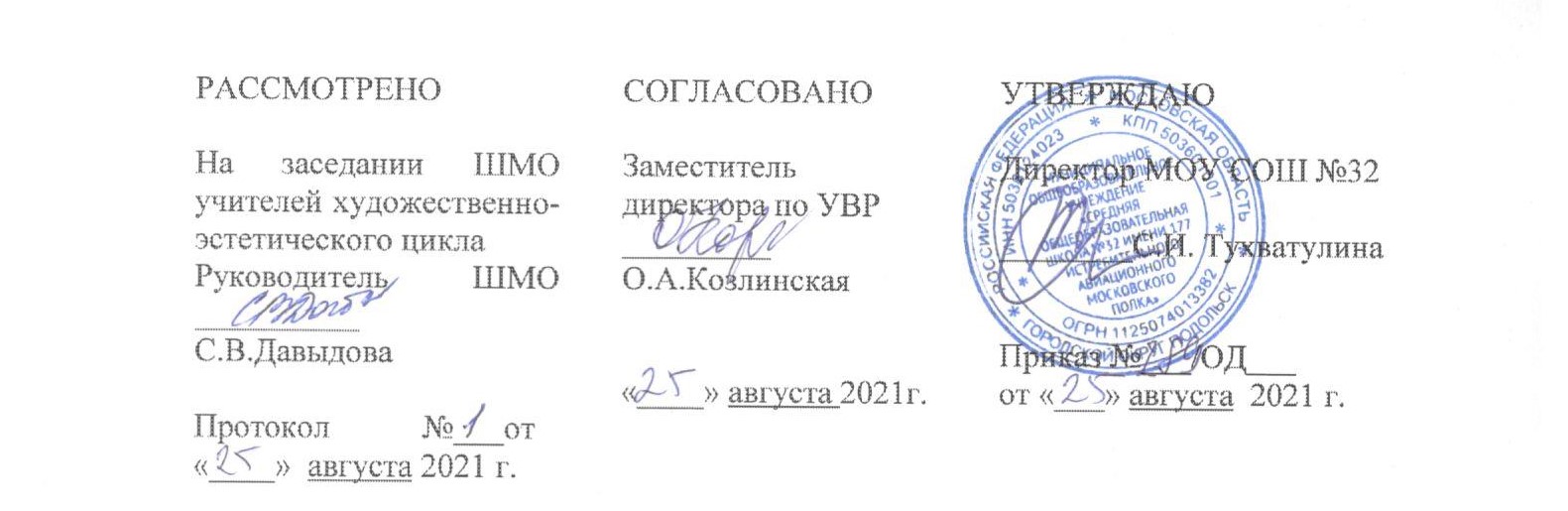 Рабочаяпрограммапопредмету «Музыка»для5а,б,в,г,д,е,к,иклассаУчебныхнедель:34Количество занятий в неделю:1Количествозанятийвгод:34Составитель:Нецветаева Людмила Михайловна учитель музыки высшей категории2021-2022учебныйгодСодержаниеОсновныецели изадачиизучениямузыкив5классе	2Планируемые          результаты          освоения         учебногопредмета…	4Содержаниеучебногопредмета	7Тематическоепланирование	8Методическоеиматериально-техническоеобеспечение	10Данная программа по музыке для 5класса разработана в соответствии с ООП ООО (для 5класса) МОУ СОШ №32, на основе авторской программы по музыке В. В. Алеева, Т. ИНауменко,Т.Н.Кичак.-2-еизд.,стереотип–М.:Дрофа,2018.Просвещение 2017гДанная программа предназначена для обучения, на еёреализацию предлагается 1 час внеделю,34занятияЦелькурса:-духовно-нравственноевоспитаниешкольниковчерезприобщениеккультуре какважнейшемукомпонентугармоническогоформированияличности.Задачикурса:формирование основ музыкальной культуры обучающихся как неотъемлемой частиихобщейдуховнойкультуры;потребностивобщениисмузыкойдлядальнейшегодуховно-нравственногоразвития,социализации,самообразования,организациисодержательногокультурногодосуганаосновеосознанияролимузыкивжизниотдельногочеловека иобщества,вразвитиимировойкультуры;развитие общихмузыкальных способностейобучающихся, а такжеобразного иассоциативногомышления,фантазииитворческоговоображения,эмоционально-ценностногоотношениякявлениямжизнииискусстванаосновевосприятияианализамузыкальныхобразов;формированиемотивационнойнаправленностинапродуктивнуюмузыкально-творческую деятельность (слушание музыки, пение, инструментальное музицирование,драматизациямузыкальныхпроизведений,импровизация,музыкально-пластическоедвижениеидр.);воспитаниеэстетическогоотношениякмиру,критическоговосприятиямузыкальнойинформации,развитиетворческихспособностейвмногообразныхвидахмузыкальнойдеятельности,связаннойс театром,кино,литературой,живописью;расширениемузыкальногоиобщегокультурногокругозора;воспитаниемузыкальноговкуса,устойчивогоинтересакмузыкесвоегонародаидругихнародовмира,классическомуисовременномумузыкальномунаследию;овладениеосновамимузыкальнойграмотности:способностьюэмоциональновосприниматьмузыкукакживоеобразноеискусствововзаимосвязисжизнью,соспециальнойтерминологиейиключевымипонятиямимузыкальногоискусства,элементарнойнотнойграмотойврамкахизучаемогокурса.Структурупрограммысоставляютразделы,вкоторыхобозначеныосновныесодержательные линии, указаны музыкальные произведения. Названия разделов являютсявыражениемхудожественно-педагогическойидеиблокауроков,четверти,года..ЛИЧНОСТНЫЕ,МЕТАПРЕДМЕТНЫЕИПРЕДМЕТНЫЕРЕЗУЛЬТАТЫОСВОЕНИЯ ПРЕДМЕТАПланируемыерезультатыосвоенияучебногопредмета«Музыка»Даннаяпрограммапозволяетдобиватьсяследующихрезультатовосвоенияобразовательнойпрограммыосновногообщегообразования:Личностныеотражаютсявиндивидуальныхкачественныхсвойствахучащихся,которыеонидолжныприобрестивпроцессеосвоения учебногопредмета«Музыка»:формированиехудожественноговкусакакспособностичувствоватьивосприниматьмузыкальноеискусствововсёммногообразииеговидовижанров;принятиемультикультурнойкартинысовременногомира;становлениемузыкальнойкультурыкакнеотъемлемойчастидуховнойкультуры;формированиенавыковсамостоятельнойработыпривыполненииучебныхитворческихзадач;готовностькосознанномувыборудальнейшейобразовательнойсистемы;умениепознаватьмирчерез музыкальныеформыиобразы.воспитаниероссийскойгражданскойидентичности:патриотизма,любвииуважениякОтечеству,чувствагордостизасвоюРодину,прошлоеинастоящеемногонационального народа России; осознание своей этнической принадлежности, знаниекультурысвоегонарода,своегокрая,основкультурногонаследиянародовРоссииичеловечества; усвоение гуманистических, традиционных ценностей многонациональногороссийского общества; формирование ответственного отношения к учению, готовности испособности обучающихся к саморазвитию и самообразованию на основе мотивации кобучениюипознанию;формированиецелостногомировоззрения,учитывающегокультурное,языковое,духовноемногообразиесовременногомира;Метапредметныехарактеризуютуровеньсформированностиуниверсальныхспособностейучащихся,проявляющихся впознавательной ипрактическойтворческойдеятельности:анализ собственной учебной деятельности и внесение необходимых коррективдлядостижениязапланированныхрезультатов;проявление творческой инициативы и самостоятельности в процессе овладенияучебнымидействиями;оцениваниесовременнойкультурнойимузыкальнойжизниобществаивидениесвоегопредназначениявней;размышление о воздействии музыки на человека, ее взаимосвязи с жизнью идругимивидамиискусства;использованиеразныхисточниковинформации;стремлениексамостоятельномуобщениюсискусствомихудожественномусамообразованию;определениецелейизадачсобственноймузыкальнойдеятельности,выборсредствиспособовееуспешногоосуществлениявреальныхжизненныхситуациях;применение полученных знанийомузыкекаквидеискусствадлярешенияразнообразныххудожественно-творческихзадач.Предметные характеризуют опыт учащихся в музыкально-творческой деятельности,которыйприобретается изакрепляется впроцессеосвоенияучебного предмета:общеепредставлениеоролимузыкальногоискусствавжизниобществаикаждогоотдельногочеловека;осознанноевосприятиеконкретныхмузыкальныхпроизведенийиразличныхсобытийвмиремузыки;устойчивыйинтерескмузыке,художественнымтрадициямсвоегонарода,различнымвидаммузыкально-творческойдеятельности;пониманиеинтонационно-образнойприродымузыкальногоискусства,средствхудожественнойвыразительности;осмысление основных жанров музыкально-поэтического народного творчества,отечественногоизарубежногомузыкальногонаследия;рассуждение	о	специфике	музыки,	особенностях	музыкального	языка,отдельныхпроизведенияхистиляхмузыкальногоискусства вцелом;применениеспециальнойтерминологиидляклассификацииразличныхявлениймузыкальнойкультуры;постижениемузыкальныхикультурныхтрадицийсвоегонародаиразныхнародовмира;расширениеиобогащениеопытавразнообразныхвидахмузыкально-творческойдеятельности,включаяинформационно-коммуникационныетехнологии;освоениезнанийомузыке,овладениепрактическимиумениямиинавыкамидляреализациисобственноготворческогопотенциала.ПЛАНИРУЕМЫЕРЕЗУЛЬТАТЫИЗУЧЕНИЯУЧЕБНОГОПРЕДМЕТАМузыкаилитератураОбучающийсяполучитвозможность:определятьглавныеотличительныеособенностимузыкальныхжанров-песни,романса,хоровоймузыки,оперы,оперы,балета,атакжемузыкально-изобразительныхжанров;находитьвзаимодействиямеждумузыкойилитературой,выражатьихвразмышленияхомузыке,подборе музыкальныхстихотворений;систематизировать изученный материал и информацию, полученную из другихисточников;стремиться к самостоятельному общению с высокохудожественнымимузыкальнымипроизведениямиимузыкальномусамообразованию;применять выразительные средства в творческой и исполнительской деятельностина музыкальномматериале.Обучающийсянаучится:использоватьразличныеисточникиинформации;стремитьсяксамостоятельномуобщениюсискусствомихудожественномусамообразованию;размышлятьовоздействиимузыкиначеловека,еевзаимосвязисжизньюидругимивидамиискусства;проявлятьтворческуюинициативуисамостоятельностьвпроцессеовладенияучебнымидействиями;аргументироватьсвоюточкузрениявотношениимузыкальныхпроизведений,различныхявленийотечественнойизарубежноймузыкальнойкультуры;представлятьместоирольмузыкальногоискусствавжизничеловека;различатьосновныежанрынароднойи профессиональноймузыки;классифицироватьизученныеобъектыиявлениямузыкальнойкультуры.Музыка и изобразительное искусствоОбучающийсяполучитвозможность:находить   взаимодействия   между    музыкой    и    изобразительнымискусством,выражатьихвразмышлениях омузыке,созданиимузыкальныхрисунков;участвовать в жизни класса, школы, города и др., общаться, взаимодействовать сосверстникамивсовместнойтворческойдеятельностиприменятьполученныезнанияомузыкекаквидеискусствадлярешенияразнообразныххудожественно-творческихзадач;реализовывать свой творческий потенциал, осуществлять самоопределение исамореализациюличностинамузыкальномхудожественно-образномматериале.Обучающийсянаучится:размышлятьовоздействиимузыкиначеловека,еевзаимосвязисжизньюидругимивидамиискусства;оцениватьсовременнуюкультурнуюимузыкальнуюжизньобществаивидениесвоегопредназначениявней;определятьцелиизадачисобственноймузыкальнойдеятельности,выбиратьсредстваиспособыееосуществлениявреальныхжизненныхситуациях.различатьособенностимузыкальногоязыка,художественныхсредстввыразительности,спецификимузыкальногообраза.СОДЕРЖАНИЕУЧЕБНОГОПРЕДМЕТА5класс(34часа)Музыкарассказываетобовсём (1час)Введениевтемугода«Музыкаидругиевидыискусства».Музыкавединствестем,чтоеёрождаетиокружает:сжизнью, природой, обычаями, верованиями, стихами, сказками,дворцами, храмами, картинами и многимдругим. Слушание фрагмента из концерта дляф-носоркестром№3С.Рахманинова.РазучиваниепесниИ.Хрисаниди«Родина».ПисьмоБогинеМузыке.Древний союз (3часа)Откуда берётся музыка? Музыка связана с окружающей жизнью. Истоки всех искусстведины. Искусство открывает мир – не всегда видимый глазу, не всегда выражаемый впростых словах и понятиях. Искусства различны– тема едина. Слушание музыки К.Дебюсси«Снегтанцует»,П.Чайковский«Июнь.Баркарола»,«Октябрь.Осенняяпеснь»,Р. Шуман «Первая утрата», М. Таривердиев «Маленький принц». РазучиваниепесенП.Аедоницкого«Красносолнышко»,Г.Струве«Музыка».Иллюстрациинатему«Звучащаяприрода»,составлениевариантаурока-концерта«Природавискусстве»Зрительныйряд:А.Осмеркин«Ветлыупруда»,А.Куинджи«Берёзоваяроща»,И.Шишкин «В лесу графиниМордвиновой», И. Айвазовский «Чёрное море», Леонардо даВинчи«Джоконда»,Н.Ге«ПортретЛ.Н.Толстого»,И.Репин«ПортретА.Г.Рубинштейна»,И.Левитан«Осеннийдень.Сокольники»,И.Бродский«Опавшиелистья».Слово имузыка(3 часа)Слово и музыка – два великих начала искусства. Влияние слова на музыку: интонации,ритмы, рифмы. Музыкальные жанры, связанные с литературой: песня, романс, кантата,оратория, опера, балет, оперетта, жанры программной музыки. Слушание музыки: М.Глинка «Я помнючудное мгновенье», Ф. Шуберт «В путь», В. Моцарт симфония №40 Iчасть, П. Чайковский концерт №1для ф-но с оркестром III часть, М. Мусоргский «КотМатрос». Разучивание песен С. Старобинского «Песенка о словах», А. Куклина «Песенкао песенке». Сочинение песни на стихи Р. Бёрнса «За полем ржи», П. Элюара «Музыкант»(на выбор).Решениекроссворда.Зрительныйряд:ЯнВермеер«Художниквмастерской»,В.Серов«ПортретФ.И.Шаляпина»,В.Тропинин«ПортретА.С.Пушкина»Песня (4часа)Песня – верный спутник человека. Мир русской песни. Песни народов мира.Слушаниемузыки: В. Баснер «С чего начинается Родина?», русская народная песня «Среди долиныровныя»,«Ахты,степьширокая»,«Вечернийзвон»,Польскаян.п.«Висла»;Г.Малер«Похвала знатока»; Ф. Мендельсон «Песня без слов» №14 (фр-т). Разучивание песен Ю.Тугаринова«Еслидругомсталапесня»,А.Александрова«Ужтызимушка-зима».Дневникмузыкальныхнаблюденийстр.8.Зрительныйряд:И.Шишкин«Средидолиныровныя»,В.Поленов«Монастырьнадрекой»,И.Левитан«Вечернийзвон».Романс(2часа)Романса трепетные звуки. Влияние русской поэзии на развитие романса.Внимание илюбовь к окружающему миру – главная идея в русском музыкальном искусстве. Мирчеловеческих чувств. Проявление в романсах русских композиторов внутреннего мирачеловека, его счастья, мечты, одиночества. Слушание музыки: М. Глинка «Жаворонок»,С.  Рахманинов  «Ночь  печальна»,  Р.    Шуман    «В    сиянье    тёплых    майскихдней».Разучивание:М.Глинка«Жаворонок».Зрительныйряд:И.Левитан«Цветущиеяблони»,«Весна.Большаявода»;И.Грабарь«Февральскаялазурь».Хороваямузыка(2часа)Народная хоровая музыка. Хоровая музыка в храме. Мир музыкальных образов хоровоймузыки. Влияние церковной музыки на творчество русских композиторов.Что можетизображатьхороваямузыка.Звуковоепространствохоровогозвучания.Слушаниемузыки:Р.н.п.«ЕстьнаВолгеутёс»;П.Чайковский«Отченаш»;Н.Римский-Корсаков«Вхождение в невидимый град», Г. Свиридов «Поёт зима» из «Поэмы памяти СергеяЕсенина».Разучиваниепесен:канон«Свесёлойпесней»;кантXVIIIвека«Музысогласно».Зрительныйряд:К.Юон«Вид Троицкойлавры»; В.Суриков«Посещение царевнойженскогомонастыря»,И.Билибин«ПреображённыйКитеж».Музыкав Храме.П.Чайковский«Отченаш» (1час).Опера(2часа)Самый значительный жанр вокальной музыки. Опера – синтетический вид искусства. Изчего состоит опера (либретто, увертюра, ария, инструментальные эпизоды). Слушаниемузыки:М.ГлинкаУвертюраизоперы«РусланиЛюдмила»,Н.Римский-КорсаковСценатаяния Снегурочки из оперы «Снегурочка», «Сеча при Керженце» из оперы «Сказание оневидимом граде Китеже и деве Февронии». Разучивание: М. Глинка хор «Славься» изоперы «Жизнь за царя», С. Баневич «Пусть будет радость в каждом доме…» финал изоперы«ИсторияКаяиГерды».Иллюстрациидекораций.Зрительныйряд:А.Головин«ПортретФ.ШаляпинавролиБ.Годунова»,М.Шишков«Сады Черномора»; А. Васнецов «Берендеевка», «Снегурочка». Дневник музыкальныхнаблюденийстр.11.Балет(2часа)Единствомузыкиитанца.Балет–результатсовместноготрудакомпозитора,балетмейстера, художников, создающих костюмы и декорации, музыкантов, артистовбалета.«Русские сезоны» в Париже. Связь балета с литературой и изобразительнымискусством. Слушание музыки: М. Глинка Мазурка из оперы «Жизнь за царя» II д.; Ф.ШопенМазуркаляминор.И.Стравинский«Русская»,«УПетрушки»избалета«Петрушка»; П. Чайковский Вариация II из балета «Щелкунчик». Разучивание песен: Е.Адлер«Песняменуэта».Костюмыбалетныхперсонажей.Зрительныйряд:  С.  Сорин  «Тамара  Карсавинав  «Шопениане»»,  Б.  Кустодиев«Масленица»,«Ярмарка»,А.Бенуа«Петербургскиебалаганы».Музыказвучитв литературе(2часа)Музыкальность слова. Многообразие музыки в литературе (поэзия, проза). Музыкальныесюжеты в литературе. Могучее, преобразующее воздействие музыки.Античность. МифобОрфее.Слушаниемузыки:К.Глюк«ЖалобаЭвридики»изоперы«ОрфейиЭвридика».Разучиваниепесен:М.Яковлев«Зимнийвечер»;М.Преториус «Вечер».Образыживописи вмузыке(2часа)Живописностьискусства.Музыка–сестраживописи.Изобразительноеискусствоимузыка.Влияниеизобразительногоискусстванамузыку.Музыкальныежанры,связанныес изобразительным искусством: симфонические картины, этюды-картины, музыкальныепортреты. Изображение пространства в музыке: динамика. Понятия, общие для музыки иживописи: контраст, краска, колорит, оттенок, холодные и тёплые тембры, светлые исумрачныетона.Слушаниемузыки:С.Прокофьев«ВариацииФеизимы»избалета«Золушка»,О.Лассо«Эхо»,П.ЧайковскийКонцерт№1дляф-но соркестромIIч.(фр-т),М. Мусоргский «Два еврея, богатый и бедный». Разучивание песен: Г. Струве «Весёлоеэхо»,Е.Поплянова«Как поёшь?»Зрительныйряд:И.Ромадин«Иней»,А.Саврасов«ВидвшвейцарскихАльпах»,К.Моне«СтогсенавЖиверни», Э. Дробицкий«Жизньисмерть».Музыкальныйпортрет(1час)Можетлимузыкавыразитьхарактерчеловека?Сопоставлениемузыкиикартин.Слушаниемузыки:М.Мусоргский«ПесняВарлаама»изоперы«БорисГодунов»;«Гном»изф-ногоцикла«Картинкисвыставки».Разучиваниепесен:Г.Гладков«Песняокартинах».Иллюстрациик прослушаннымпроизведениям.Зрительныйряд:Н.Репин«Протодьякон».Пейзажвмузыке (2часа)Искусство и природа неотделимы друг от друга. Природа– прекрасный образец длятворчествахудожников,композиторов,писателей.Образыприродывтворчествемузыкантов.«Музыкальныекраски»впроизведенияхкомпозиторов-импрессионистов.Красочность,зримость,живописность.Отражениевзвукахразнообразных впечатлений, которые дарит нам окружающий мир. Слушание музыки: П.Чайковский«Апрель.Подснежник»,И.Стравинский«Поцелуйземли»вступлениекбалету «Весна священная», М. Равель «Игра воды»; К. Дебюсси «Облака». Разучиваниепесен:В.Серебренников«Семьмоихцветныхкарандашей».Иллюстрациикпрослушаннымпроизведениям.Зрительныйряд:В.Борисов-Мусатов«Весна»,Н.Рерих«Поцелуйземли»,К.Моне«РекавАржантае»,«Впечатление»;П.Сезанн«ГораСвятойВиктории».Музыкальнаяживописьсказоки былин(3часа)Волшебная красочность музыкальных сказок. Роль сказки в музыке. Сказочные героивмузыке. Тема богатырей в музыке. Слушание музыки: Н. Римский-Корсаков «Плясказлатопёрых и сереброчешуйных рыбок» из оперы «Садко», П. Чайковский Па-де-де избалета«Щелкунчик»,И.Стравинский«ЗаколдованныйсадКащея»избалета«Жар-птица»,М.Мусоргский«Избушканакурьихножках» из ф-ного цикла «Картинкисвыставки»,А.БородинСимфония№2«Богатырская»Iч.(фр-т),М.Мусоргский«Богатырские ворота». Разучивание песен: С. Никитин «Сказка по лесу идёт», Былина оДобрынеНикитиче.Иллюстрацияперсонажа любимоймузыкальнойсказки.Зрительныйряд:Б.АнисфельдТриэскизакостюмовкопере«Садко».А.Головин«Кащеево царство»; Л. Бакст два эскиза костюмов Жар-птицы, В. Васнецов «Богатыри»;И.Билибин«ИльяМуромециСоловей-разбойник».Музыкавпроизведенияхизобразительногоискусства(2часа)Что такое музыкальность в живописи. «Хорошая живопись – это музыка, это мелодия».Изображениямузыкальныхинструментов,музицирующихлюдей,портретыкомпозиторов.Внутреннеесостояниедуха,силатворческойэнергии,неповторимыйвнутренниймирвеликихмузыкантов.Воплощениевысокогоитворческогоначалличности.Слушаниемузыки:П.ЧайковскийКонцертдляф-но соркестром№1Iч.(фр-т).Разучивание песен:В.Синенко«Птица-музыка».Зрительныйряд:Караваджо«Лютнист»,А.Аппиани«Парнас»,Т.Ромбо«Песня»,Э.Дега«Оркестр оперы», М. Пепейн «Придворный бал», Э. Делакруа «Портрет Шопена», И.Репин«М.И.Глинкавпериодсочиненияоперы«РусланиЛюдмила»,И.Айвазовский«НаполеоннаостровеСвятойЕлены».ТематическоепланированиеВсего-34чМатериально-техническоеобеспечение:Фортепиано.Персональныйкомпьютер.Медиапроектор.Звуковоспроизводящаяаппаратура.Аудиозаписиифонохрестоматиипомузыке.Видеофильмы,посвященныетворчествувыдающихся отечественных и зарубежных композиторов; с записью фрагментов изоперных, балетных спектаклей, выступлений выдающихся отечественных изарубежныхисполнителейимузыкальныхколлективов,фрагментовизмюзиклов.№п/пНазвание темыКоличествочасовнаизучение1Музыкаилитература222Балет23Музыкаиизобразительноеискусство10